Анкета получателя услуг Центра поддержки экспорта (ЦПЭ)Анкета, заполненная не полностью или некорректно, не рассматривается!Заполняется сотрудником ЦПЭ:Анкета принята «_____» ________________________ 2019 г. Вх. № ____________ / 2019__________________ / ________________________________________________________             (подпись сотрудника)                                                                        (ФИО сотрудника)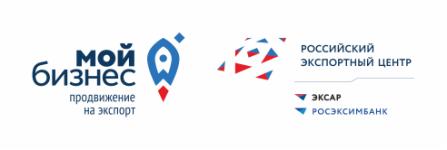 АНО  «Центр поддержки экспорта Смоленской области»214030, г. Смоленск, ул. Нормандии-Неман, 23, 2-й этаж.Телефон поддержки смоленских экспортеров: 67-20-90www.export67.com1.Полное наименование предприятия/Индивидуального предпринимателя2.ИНН предприятия3.Руководитель предприятия (должность, ФИО) (полностью)4.Основная продукция (услуги) предприятия, коды ТН ВЭД (при наличии):5.Год начала экспортной деятельностиуказать□ Мы планируем начать экспорт□ Мы планируем начать экспорт6.Основные рынки сбытауказать страны, в которые поставляется Ваша продукция/или планируемые рынки сбытауказать страны, в которые поставляется Ваша продукция/или планируемые рынки сбытауказать страны, в которые поставляется Ваша продукция/или планируемые рынки сбыта7.Адрес предприятия (юридический)8.Сайт (при наличии)9.Контактное лицо (ответственное за экспорт) (ФИО, должность)10.Телефон контактного лица 11.E-mail контактного лицав 2018 годув 2018 годув 2019 году (предварительная оценка)12.Оборот (выручка), руб.13.Среднесписочная численность работниковВ соответствии со ст. 6, 9 Федерального закона от 27 июля 2006 года № 152-ФЗ «О персональных данных» даю свое письменное согласие на обработку моих персональных данных, а именно – совершение действий, предусмотренных п. 3 ч. 1 ст. 3 Федерального закона от 27 июля 2006 года № 152-ФЗ от 27.07.2006, АНО «Центр поддержки экспорта Смоленской области», Департаменту инвестиционного развития Смоленской области и выражаю согласие получать информацию от АНО «Центр поддержки экспорта Смоленской области» по электронной почте. Согласен иметь страницу предприятия в каталоге экспортеров Смоленской области на сайте www.export67.com. Подтверждаю, что предприятие, указанное мной в п.1 соответствует критериям, установленным статьей 4 Федерального закона от 24.07.2017 № 209-ФЗ «О развитии малого и среднего предпринимательства в Российской Федерации» (далее – Федеральный закон) и не относится к субъектам малого и среднего предпринимательства, указанным в  частях 3 и 4 статьи 14 Федерального закона. Подтверждаю и гарантирую, что вся информация, указанная выше, является подлинной и достоверной.Руководитель предприятия (Индивидуальный предприниматель)           ________________________________________________________________________________________ /__________________________                                  (ФИО руководителя предприятия (индивидуального предпринимателя) полностью)                                                                               (подпись)М.П.                                                                                                     Дата заполнения: «_______» ______________________________ 2019 г.